ORIGINAL ARTICLEThe Potential Genotoxic Effects of Antineoplastic Drugs in Occupationally Exposed NursesHAIDY M. FAKHER1, ESLAM S. METWALLY2, RABAB SH. EL-SHAFEY11Lecturer, Forensic Medicine & Clinical Toxicology Department; Faculty of Medicine, Benha University, Egypt2Associate Professor, Forensic Medicine & Clinical Toxicology Department; Faculty of Medicine, Benha University, EgyptAbstractBackground: Antineoplastic drugs are commonly used globally. They directly interact with the tumor cell deoxyribonucleic acid and inhibit their growth. These actions are non-selective affecting both tumor cells and healthy cells producing toxic effects. The present study was designed to evaluate oxidative stress and genotoxic effects of antineoplastic drugs in occupationally exposed nurses under routine working conditions.Methods: The studied groups included 28 nurses working in Hematology and Oncology unit, Benha University Hospitals and 20 non exposed subjects that work in academic jobs in Benha Faculty of Medicine, matched in age, gender & socioeconomic status. Malondoaldehyde (MDA) & reduced glutathione (GSH) were assessed for all individuals as oxidative stress markers. Leucocyte DNA damage was also assessed by the comet assay as a biomarker of genotoxicity.Results: There were a significant increase in MDA & reduction in GSH in occupationally exposed subjects than control. Also, extent of DNA damage in the lymphocytes of occupationally exposed participants has a high significance than the controlsAge and work duration both had a big impact on how much DNA damage there was.Conclusion: occupationally nurses who have been exposed to antineoplastic agents are more likely to experience oxidative stress, which can lead to DNA damage and other potential genotoxic effects.Keywords: Antineoplastic, Oxidative stress, Comet assay, DNA damage.How to cite this article: Fakher HM, Metwally ES, EL-Shafey RSH. The Potential Genotoxic Effects of Antineoplastic Drugs in Occupationally Exposed Nurses. Asia Pac J Med Toxicol 2020; 9(2):60-66.INTRODUCTIONAntineoplastic medicines used in chemotherapy are extremely cytotoxic substances but while their usefulness is undeniable, they have been identified as potentially dangerous to occupational health care professionals (1).The International Agency for Research on Cancer (IARC) has examined a number of anti-cancer medications that stop the formation of tumors by preventing cell division and killing developing cells, some of which were included as human carcinogens in Group1 (2). There are more than 10 million cancer casesaround the globe. WHO estimates that the disease will reachmore than 13 million by 2030. One of the cancer treatment routes is the use of cytotoxic compounds (3).Exposure to antineoplastic drugs may occur during production, transportation and delivery and, of course, when used in health care facilities, either in hospitals or in the home, or even when disposed as waste materials. Different routes of exposure to pharmacists, pharmacy technicians and nurses who prepare or administer antineoplastic drugs such as through cutaneous absorption, inhalation, or less likely, ingestion (hand-mouth exposure route) (4 , 5).Occupational exposures to chemicals are well recognized and regulated. However, families of workers may suffer second-hand exposure from contaminated clothes, placing them at greater risk than the general population. Pregnant women and children are especially sensitive subgroups in this scenario (6). Reactive oxygen species (ROS), which cause DNA damage and mutations, can be produced by anticancer medications. Overproduction of ROS can damage a cell's lipids, proteins, and DNA and cause it to lose its structure and function (7).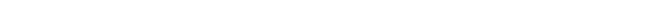 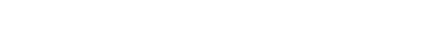 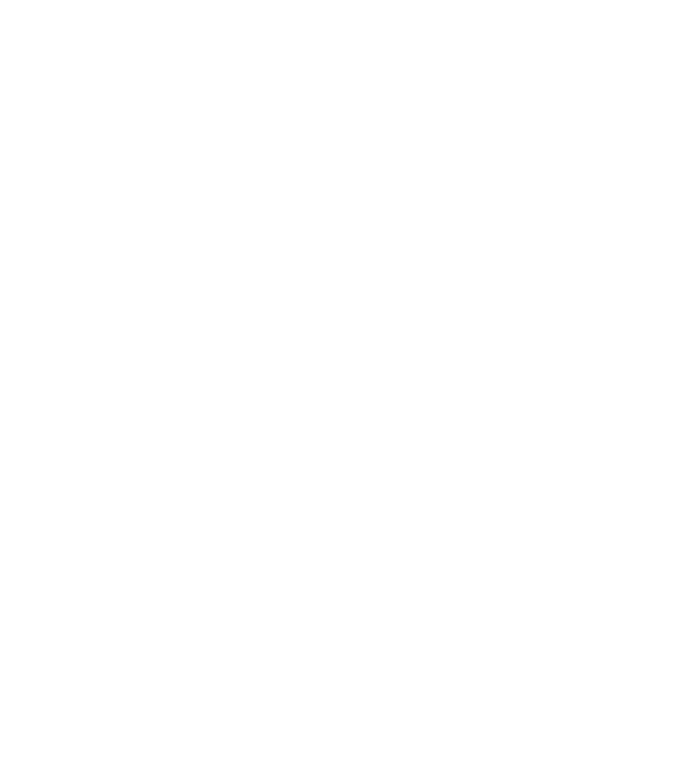 Several cytogenetic methods such as the examination of sister chromatid exchanges, micronuclei, and chromosomal abnormalities in peripheral blood cells had been employed frequently to assess the potential genotoxic effect of anticancer agents in occupationally exposed workers (8).The alkaline single cell gel electrophoresis technique or COMET assay is a relatively new molecular assay which measures strand breaks incomplete excision repair sites, alkali labile sites and cross-linking, in individual cells (9).The rationale of the present study was to was to evaluate any potential genotoxicity of occupational exposure to anti-cancer medications and the relationship 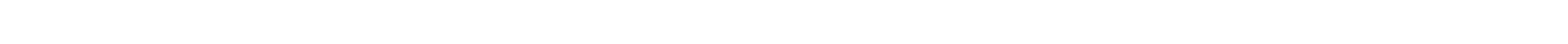 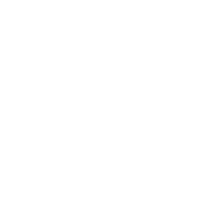 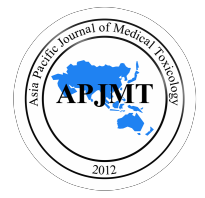 *Correspondence to: Dr.  Haidy M. Fakher , Lecturer, 1Forensic Medicine & Clinical Toxicology Department, Faculty of Medicine, Benha University, Egypt . Email: aafakher@gmail.com, Tell : 00201027759943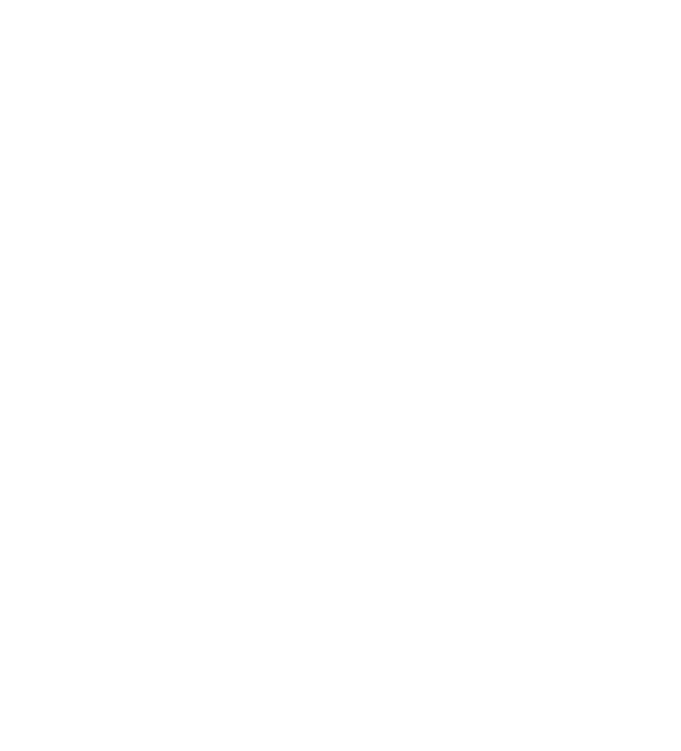 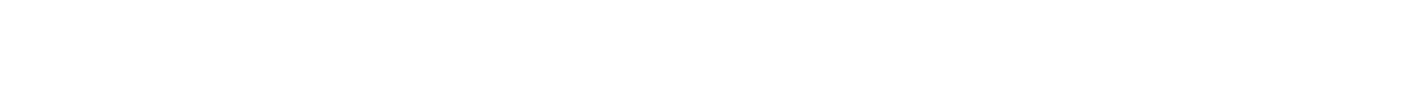  between that exposure and oxidative stress in occupationally exposed nurses.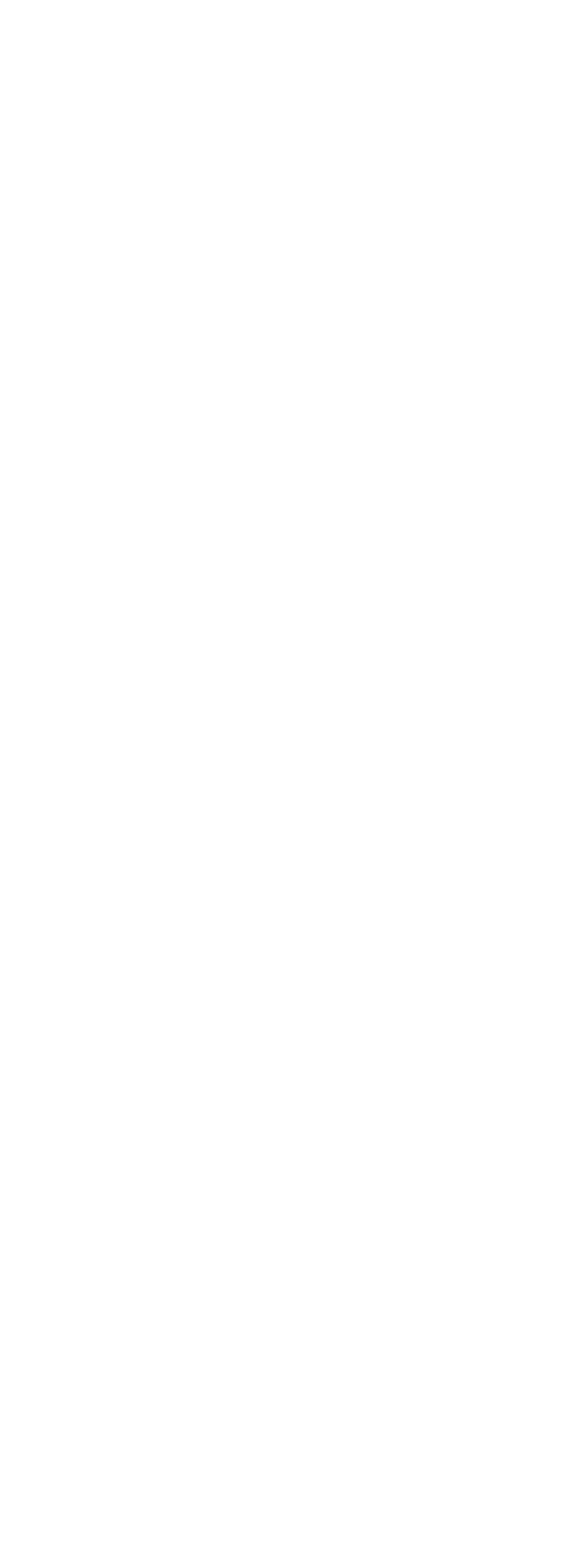 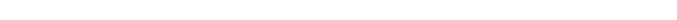 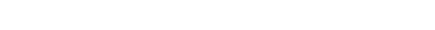 REFERENCESAndreadou I, Sigala F, Iliodromitis EK, et al. Acute doxorubicin cardiotoxicity is successfully treated with the phytochemical oleuropein through suppression of oxidative and nitrosative stress. J molecu cell cardio 2007; 42: 549-58.Wagner BA, Evig CB, Reszka KJ, et al. Doxorrubicin increases intracellular hydrogen peroxide in PC3 prostate cancer cells. Arch Biochem Biophys 2005; 440: 181-190 .Alexandre J,  Nicco C,  Chéreau C,  et al. Improvement of thetherapeutic index of anticancer drugs by the superoxide dismutase mimic mangafodipir. J Natl Cancer Inst 2006; 98: 236-244.Hawai Y, Nakao T, Kunimura N, et al. Relationship of intracellular calcium and oxygen radicals to cisplatin-relatedrenal cell injury. J Pharmacol Sci 2006; 100: 65-72.Yao X, Panichpisal K, Kurtzman N, Nugent K. Cisplatin nephrotoxicity: a review. Am J Med Sci 2007; 334:115-124.Kang  KA  and  Hyun  JW.  Oxidative  stress,  Nrf  2,  andepigenetic modification contribute to anticancer drug resistance. Toxicol Res 2017; 33: 1.El-Ebiary  AA,  Abuelfadl  AA,  Sarhan  NI.  Evaluation  ofgenotoxicity induced by exposure to antineoplastic drugs in lymphocytes of oncology nurses and pharmacists. J App Toxicol 2013; 33:196-201Osborne AJ, Elledge SJ, Zou L. Checking on the fork. The DNA-replication stress-response pathway. Trends Cell Biol 2002; 12 (11): 509-516.Collins AR. The comet assay for DNA damage and repair: principles, applications and limitations. Mol Biotechnol 2004; 26 (3): 249-261Yoshida   J, Kimiko H,   Tomioka -Kumagai   S. GenotoxicRisks to Nurses from Contamination of the Work Environment with Antineoplastic Drugs in Japan. J Occup Health 2006; 48(6): 517-522Maluf SW, Erdtmann B.   Follow up study of the geneticdamage in lymphocytes of pharmacists and nurses handling antineoplastic drugs evaluated by cytokinesis-block micronuclei analysis and single cell gel electrophoresis assay. Mutat Res 2000; 471: 21-27.Deng H, Zhang M, He J, et al. Investigating genetic damage in workers occupationally exposed to methotrexate using three genetic end-points. Mutagenesis 2005; 20: 351-357.Laffon  B,  Teixeira JP,  Silva S, et al. Genotoxic effects in apopulation of nurses handling antineoplastic drugs, and relationship with genetic polymorphisms in DNA repair enzymes, Am J Ind Med 2005; 48 : 128-136.Ursini CL, Cavallo D, Colombi A, et al. Evaluation of earlyDNA damage in health care workers handling antineoplastic drugs. Int Arch Occup Environ Health 2006; 80: 134-240.Hessel H, Radon K, Pethran A, et al. The genotoxic risk of hospital,  pharmacy  and  medical  personnel  occupationallyexposed to cytostatic drugs—Evaluation by the micronucleus assay. Mutat Res 2001; 497: 101–109.Kopjar N, Garaj-Vrhovac V, Kasuba V, et al. Assessment of genotoxic risks in Croatian health care workers occupationallyexposed to cytotoxic drugs: a multibiomarker approach. Int J Hyg Environ Health 2009; 212: 414-431.Zietkiewicz E, Wojda A, Witt M. Cytogenetic perspective ofageing and longevity in men and women. J Appl Genet 2009; 50: 261-273.Norppa H, Bonassi S, Hansteen IL, et al. Chromosomal aberrations and SCEs as biomarkers of cancer risk. Mutat Res 2006; 600 (1-2): 37-45.